                       Little Stars 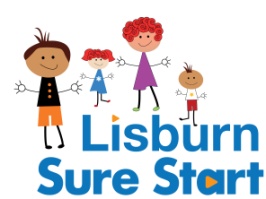                             (Play development programme for 2-3 year olds)                               Children must be born between 02/07/18 – 01/07/19Application Form - September 2021**Closing date: Friday 26th March 2021**Little Stars is a play development group for 2-3 year olds. There will be 8 children in each Little Stars group, with 3 sessions per week. Venue: Please tick your preference Hillhall Little Stars                                 					Tonagh Little Stars                                	            Mon - Wed (9.15 – 11am)           	                       Mon - Wed (12.45 – 2.30pm)We are also running a Little Rainbows group in Laganview. This will be for children who may require a little extra support with their speech, communication, play, social skills or development. The group will have lower numbers of children in attendance, to allow space to explore in a calm environment. If you are interested in this group please tick below:Tonagh Little Rainbows                                   		Wednesday and Thursday 9.30 - 11 am Please Turn OverPlease state any information which you feel may be relevant (this could include how you think your child would benefit from this programme).Please note that to be considered for this Programme Parent/Carers must commit to ensuring their child will attend on a regular basis (minimum of 80%) and agree to attend regular Little Adventurers (Parent and Toddler) sessions (minimum of 80%). If there is any reason this is not possible (for example work commitments) please state above. Signed (Parent/Carer) ___________________________________   Dated:  _____ /_____ /_____Please return by email to: lisburnreception@brysonsurestart.orgOr by post to: Lisburn Sure Start, 171 Avonmore Park, Lisburn, BT28 1NE**Closing date: Friday 26th March 2021**                                                                                Childs Details                                                                                Childs Details                                                                                Childs Details                                                                                Childs DetailsNameDate of Birth              Male      FemaleDate of Birth              Male      FemaleLanguages Spoken        First Parent / Carer                                                                  Second Parent / Carer (if applicable)        First Parent / Carer                                                                  Second Parent / Carer (if applicable)        First Parent / Carer                                                                  Second Parent / Carer (if applicable)        First Parent / Carer                                                                  Second Parent / Carer (if applicable)NameDOBNameDOBNameDOBNameDOBAddressPost CodeEmail addressAddressPost CodeEmail addressAddressPost CodeEmail addressAddressPost CodeEmail addressPhone NumbersHomeMobilePhone NumbersHomeMobilePhone NumbersHomeMobilePhone NumbersHomeMobileLanguages SpokenLanguages SpokenLanguages SpokenLanguages Spoken